Greenbrook Breakfast Book Club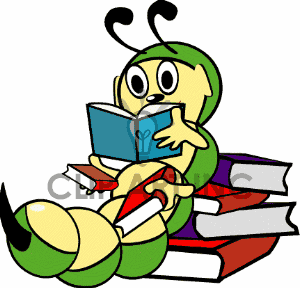 Summer Reading ProgramGreenbrook Elementary School Breakfast Book Club Committee encourages each child to keep a record of the books he or she reads in My Summer Reading Record.  Have them write the titles in the space provided. The important thing is for children to keep on reading and to enjoy reading. This way they develop their skills, and read for the love of reading.  We love to read, and we hope that all of our students enjoy reading books as well.  More over those who participate will be given Prizes!Summer Reading logs are due in the office by September 25th and the prizes will be awarded at the first book club meeting.  A basket will be placed in the front office for you to drop off the reading log.  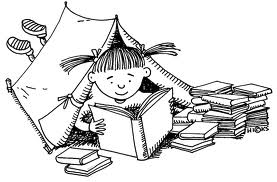 Goals: (entering this grade in the fall of 2012): First/Second Grade: 500 pages	Third Grade 1,000 PagesFourth Grade: 2,000 Pages		Fifth Grade: 3,000 pagesAny Questions?  Please contact Anita Monery @ anita.monery@comcast.net and/or Jeniifer French @ jennifer-french@sbcglobal.netI find television to be very educating.  Every time somebody turns on the set, I go in the other room and read a book.  ~Groucho Marx     I Love Reading!     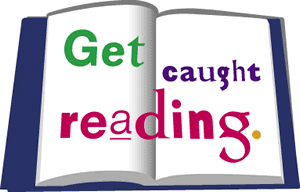 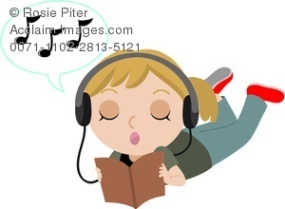 My Summer Reading LogName:_______________________________________________________Goal:  	First/Second Grade: 500 pages			Third Grade 1,000 PagesFourth Grade: 2,000 Pages				Fifth Grade: 3,000 pages    I Love Reading!     DateBook TitlePagesParent SignatureTotal Pages ReadTotal Pages Read